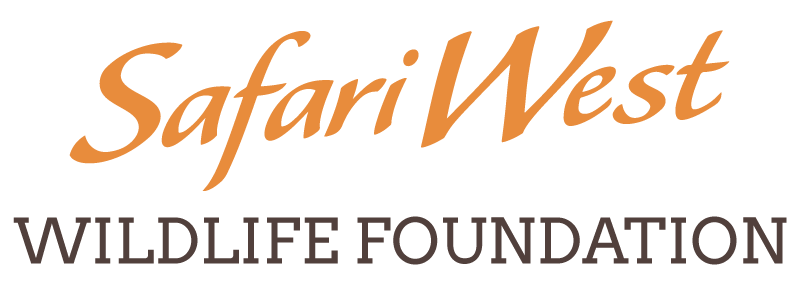 Safari West Wildlife Foundation Donor Form for Goods or ServicesDonor Name: _Organization Name: _(If no organization name, tax form will be issued to Donor)Mailing Address: _City: _ State: Zip: _ Phone: _ Email: _Please provide a description of the item you are donating:Please provide an approximate retail value: $_(Tax advisor should determine tax deductible amount)Signature: __Thank you! Your donation supports our charitable mission. 501 (c)(3) #91-1837240 Your contribution is deductible to the fullest extent allowed by law.Please complete and email to:Tori Goff tgoff@safariwest.com 707-566-3606 or Paula Johnson paula@safariwestfoundation.org 707-566-3612. 